Министерство сельского хозяйства и потребительского рынка Республики Коми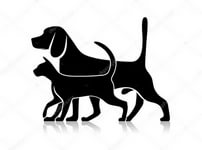 	ПАМЯТКАВЫГУЛ ДОМАШНИХ ЖИВОТНЫХ
Владельцы домашних животных обязаны:Выгул домашних животных осуществлять при условии обязательного обеспечения безопасности граждан, животных, сохранности имущества физических лиц и юридических лицИсключить возможность свободного, неконтролируемого передвижения животных при пересечении проезжей части автомобильной дороги, в лифтах и помещениях общего пользования многоквартирных домов, во дворах таких домов, на детских и спортивных площадкахОбеспечить уборку продуктов жизнедеятельности животного в местах и на территориях общего пользованияНе допускать выгул животного вне мест, разрешенных решением органа местного самоуправления для выгула животныхЗапрещается выгул потенциально опасной собаки без намордника и поводка независимо от места выгула, за исключением случаев, если потенциально опасная собака находится на огороженной территории, принадлежащей владельцу потенциально опасной собаки на праве собственности или ином законном основании. О наличии этой собаки должна быть сделана предупреждающая надпись при входе на данную территорию.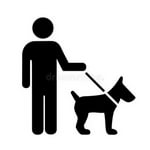 